PFARRNACHRICHTEN für März / April 2024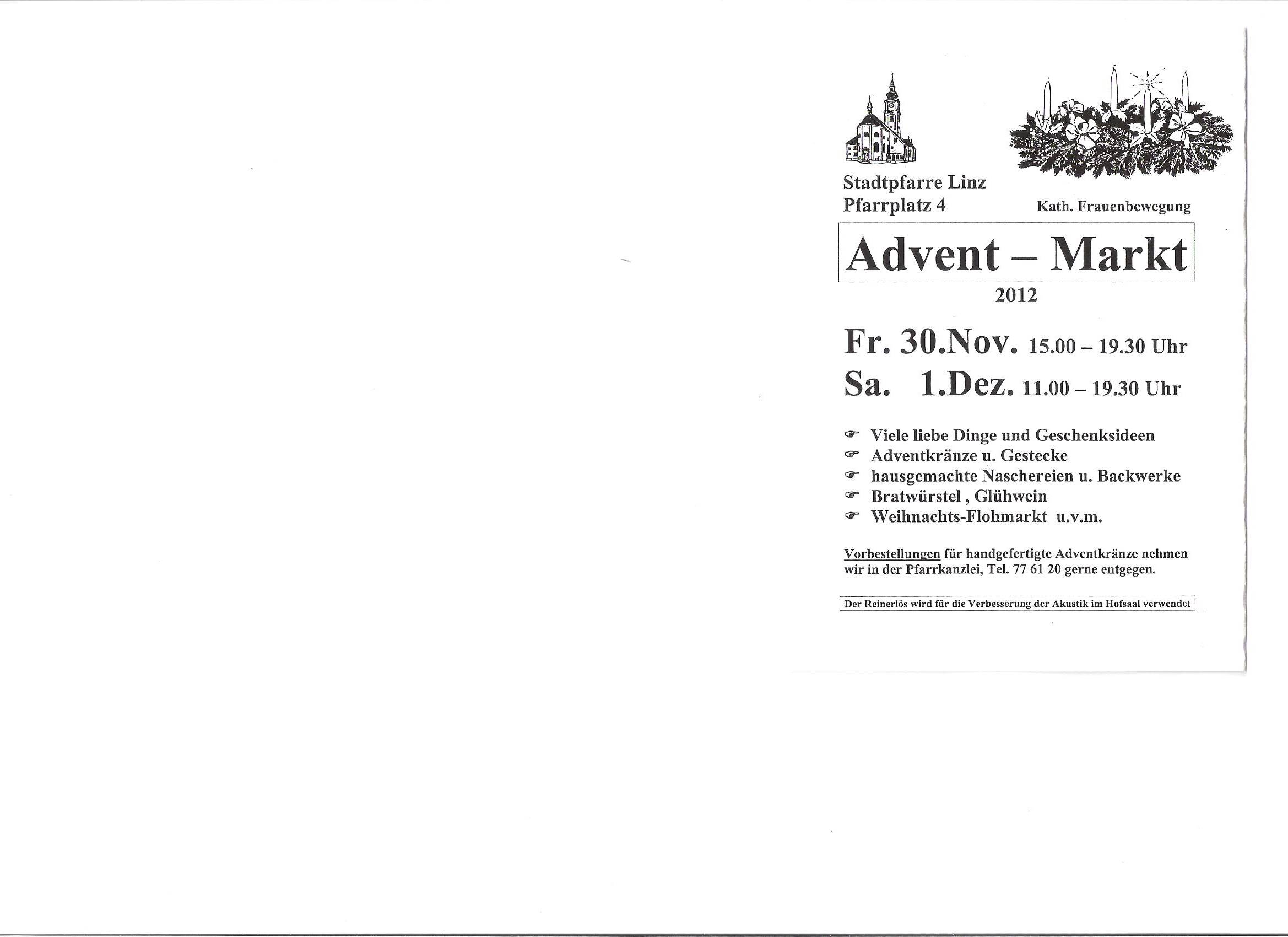 Stadtpfarre Linz                                        
Pfarrplatz 4, 4020 Linz
stadtpfarre.linz@dioezese-linz.at, www.stadtpfarre-linz.atFr. 01.03.      09.00 - 10.30 Uhr  PfarrcaritasSo.03.03.      3. Fastenso. ( Jo. 2, 13-25)                                      09.15 Uhr   Gottesdienst                                        Mo.04.03.      10.00 Uhr   SelbA mit Rina Roider-Lommers                                                         17.00 Uhr   Tanzkreis mit Susanne AsangerMi. 06.03.      15.00 Uhr    Seniorencafé      So.10.03.       4. Fastensonntag („Laetare“) (Jo. 3, 14-21)                        09.15 Uhr  GottesdienstMo.11.03.      17.00 Uhr  Tanzkreis mit Susanne AsangerDi. 12.03.       18.00 Uhr  Mütterrunde                   Fr. 15.03.       09 – 10.30 Uhr Pfarrcaritas (nur Lebensmittel, im Hof)So.17.03.       5. Fastensonntag (Jo. 12, 20-23)                             09.15 Uhr   GottesdienstMo.18.03.      10.00 Uhr   SelbA mit Rina Roider-Lommers                      17.00 Uhr   Tanzkreis mit Susanne AsangerDi. 19.03.       18.30 Uhr   Abendgebet (gestaltet von R. Staudinger)                      19.00 Uhr   PGR-SitzungSo. 24.03.     Palmsonntag (Mk. 14,1 – 15,47)                     09.15 Uhr   Gottesdienst mit PalmweiheMo. 25.03.    17.00 Uhr  Tanzkreis mit Susanne AsangerDo.  28.03.    Gründonnerstag                      19.00 Uhr  Gemeinsamer Gottesdienst mit der Pfarre St.                                                Martin/Römerberg in der Martinskirche                      10 – 21 Uhr Ölbergkapelle geöffnet für das persönliche                                            GebetFr.  29.03.     Karfreitag                       09 – 10.30 Uhr Pfarrcaritas (nur Lebensmittel)    19.00 Uhr   Gemeinsamer Gottesdienst mit der Pfarre St.                       Martin/Römerberg in der Stadtpfarrkirche                                            10 – 21 Uhr Ölbergkapelle geöffnet für das persönliche                                            GebetSa. 30.03.     Karsamstag / Osternacht                      20.00 Uhr  Feier der Osternacht gemeinsam mit der                       Pfarre St. Martin/Römerberg in der Stadtpfarrkirche (mit                       SpeisenweiheAllversöhnend und still mit den armen Sterblichen ging er, Dieser einzige Mann, göttlich im Geiste, dahin. Keines der Lebenden war aus seiner Seele geschlossen, Und die Leiden der Welt trug er an liebender Brust. Mit dem Tod befreundet' er sich, im Namen der andern Ging er aus Schmerzen und Müh siegend zum Vater zurück.(Friedrich Hölderlin)So. 31.03.     Ostersonntag (Jo. 20, 1-18)                      18.30 Uhr Festgottesdienst (mit Speisenweihe)                      (W. A. Mozart: Orgelsolomesse; G.F. Händel: Halleluja;                       Chor der Stadtpfarre Linz)Mo. 01.04.     Ostermontag                      (kein Gottesdienst in der Stadtpfarrkirche)Mi.  03.04.     15.00 Uhr   SeniorencafèDo. 04.04.      09.30 – 12 Uhr Linzer BibelkursFr.  05.04.      09 – 10.30 Uhr PfarrcaritasLinzer Bibelkurs 2024Alles ist mir erlaubt! (1 Kor. 6,13)Im Zentrum des Linzer Bibelkurses steht 2024 der Erste Korintherbrief. In diesem Schreiben versucht Paulus Konflikte zu bewältigen, die aus der Vielfalt in der Christengemeinde von Korinth entstehen. Dabei blickt der Apostel nicht nur auf die Gemeinde, ihre Spaltungen und Krisen, sondern immer wieder auf Christus und stößt dabei auf den Leitspruch einer Gemeindegruppe: „Alles ist mir erlaubt!“ In den vier Abenden des Linzer Bibelkurses wird jeweils ein Thema dieses Briefes mit verschiedenen Methoden ins Gespräch gebracht und mit den Erfahrungen unserer Zeit verknüpft. Termine und Themen (Stadtpfarre Linz): 4. 4.: Was hält uns zusammen?18.4.: Was dürfen wir hoffen? 2.5.: Was nützt mir?16.5. 2024: Wie funktioniert Gemeinschaft?Jeweils Do., 9.30 – 12 UhrMi.  03.04.     15.00 Uhr   SeniorencafèDo. 04.04.      09.30 – 12 Uhr Linzer BibelkursFr.  05.04.      09 – 10.30 Uhr PfarrcaritasSo. 07.04.     „Weißer Sonntag“ (Jo. 20, 19-31)                      Linz-Marathon / kein Gottesdienst in der StadtpfarrkircheMo.08.04.      10.00 Uhr   SelbA mit Rina Roider-Lommers                      17.00 Uhr   Tanzkreis mit Susanne AsangerMi. 10.04.      09.00 Uhr   Hausfrauenrunde                      19.00 Uhr   Männerstammtisch So. 14.04.      3. Sonntag der Osterzeit (Lk. 24, 35-48)                      09.15 Uhr GottesdienstMo.15.04.      17.00 Uhr Tanzkreis mit Susanne AsangerDi., 16.04.      Mütterrunde (nach Vereinbarung)Do. 18.04.      09.30 -12.00 Uhr Linzer Bibelkurs  Fr.  19.04.      9 – 10.30 Uhr Pfarrcaritas (Lebensmittel)So. 21.04.      4. Sonntag der Osterzeit (Jo. 10, 11-18)                      09.15 Uhr Gottesdienst Mo. 22.04.     10.00 Uhr SelbA mit Rina Roider-Lommers                      17.00 Uhr Tanzkreis mit Susanne Asanger
Do. 25.04.     19.30 Uhr  Orgelkonzert mit Ugo SforzaSo. 28.04.      5. Sonntag der Osterzeit (Jo. 15, 1-8)                      09.15 Uhr GottesdienstMo. 29. 04.    17.00 Uhr Tanzkreis mit Susanne AsangerVorschau auf Mai:Do. 02.05.      09.30-12.00 Uhr Linzer BibelkursFr.  03.05.      09 – 10.30 Uhr   Pfarrcaritas     Einladung zurFeier der Ehejubiläenam So., 9. 6. 2024 um 9.15 Uhr in der Stadtpfarrkirche Linz,anschließend geselliges Beisammensein im PfarrcafèWenn Sie im heurigen Jahr oder während der letzten zwei Jahre ein rundes oder halbrundes Ehejubiläum feiern bzw. gefeiert haben, dann laden wir Sie dazu herzlich ein.Bitte um Anmeldung bis 2. 6. 2024 im Pfarrsekretariat: Tel. 0732/ 776120 oder Mail: stadtpfarre.linz@dioezese-linz.at Redaktionsteam: E. und T. Haiden, R: Kampenhuber; erstellt von R. Kampenhuber